T.C.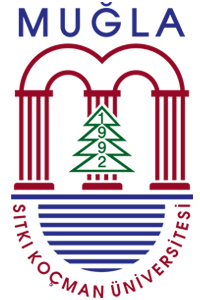 MUĞLA SITKI KOÇMAN ÜNİVERSİTESİSAĞLIK BİLİMLERİ ENSTİTÜSÜDERS KAYDI MAZERET FORMUAna Bilim Dalı: ……………………………………………………………………………………………………………………………………..Program: ………………………………………………………………………………………………………………………………………………Öğrencinin Adı Soyadı: ……………………………………………………………………………………………………….…………….….Öğrenci Numarası: ………………………………………………………………………………………………………………..……………..Danışmanın Unvanı Adı Soyadı: ……………………………………………………………………………………………………….....Eğitim-Öğretim Yılı:  20.... - 20.... 	 Güz Yarıyılı	 Bahar Yarıyılı ÖĞRENCİ TARAFINDAN DOLDURULACAKTIRZamanında Ders Kaydı Yapamama Gerekçesi:	Tarih	İmzaDANIŞMAN TARAFINDAN DOLDURULACAKTIRÖğrencinin Zamanında Ders Kaydı Yapamama Gerekçesi Konusunda Görüşünüzü Belirtiniz:		İmza	Tarih	Unvanı Adı Soyadı